新 书 推 荐中文书名：《玻璃屋》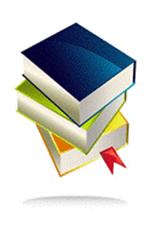 英文书名：THE GLASS HOUSE作    者：Beatrice Colin出 版 社：St. Martin代理公司：ANA/Cindy Zhang页    数：待定出版时间：2020年12月代理地区：中国大陆、台湾审读资料：电子稿类    型：历史小说内容简介：出自《捕捉易逝的美好》（To Capture What We Cannot Keep）的作者比阿特丽斯·科林（Beatrice Colin）之手，故事以偏远的苏格兰庄园为背景，讲述了一位女继承人的生活随着一个来自印度的神秘女人的出现陷入质疑的故事。1912年，苏格兰。安东尼娅·麦卡洛克（Antonia McCulloch）的生活并没有按照她的计划进行。她和她的丈夫马尔科姆（Malcolm）分开了；蓬勃发展的艺术事业一无所获；当她照镜子时，镜子里映出一个不快乐的女人。但是，至少她永远拥有苏格兰的家族豪宅巴尔马拉（Balmarra）及其精致的玻璃屋，里面摆满了能够令她远离失望的奇特植物。所以，当与她关系疏远的哥哥的妻子西塞莉·匹克（Cicely Pick）带着年幼的女儿和足够穿一个夏季的衣物不请自来时，安东尼娅立刻起了疑心。除了遗产纠纷，还有什么能促使她迷人的嫂子离开印度来到寒冷、灰暗的苏格兰呢？尽管如此，西塞莉依然为安东尼娅沉闷的生活带来了新鲜的元素，二人彼此了解后，安东尼娅意识到西塞莉黝黑的皮肤和复杂的婚姻有着自身需要承担的压力。渐渐地，二人之间萌生了脆弱的友谊。但是，当膨胀的秘密再也无法隐藏时，真相就会威胁她们之间躁动的平衡和她们整个生活的进程。引人入胜的《玻璃屋》（The Glass House）通过大量细节讲述了两个来自截然不同世界的女人的故事，二人之间的共同点远远超出她们的想象。比阿特丽斯·科林（Beatrice Colin）对女性友谊的犀利刻画以及对种族、阶级和平等主题深刻地探索时至今日依然能引发读者强烈的共鸣。作者简介：比阿特丽斯·科林（Beatrice Colin）：1963~2019，格拉斯哥小说家。著有《捕捉易逝的美好》（To Capture What We Cannot Keep）（2016年，Flatiron Books）和《微光之殿》（The Glimmer Palace）（2008年，Riverhead），同时也为BBC广播4台撰写广播剧和改编剧本。《捕捉易逝的美好》（To Capture What We Cannot Keep）的版权先后售于巴西的Intrinseca，保加利亚的Soft Press，捷克的Euromedia，德国的Lübbe，意大利的NeriPozza，波兰的Foksal，塞尔维亚的Laguna，土耳其的Nemesis和英国的Allen & Unwin的出版商。媒体评价：“逃避主义，本书真正的卖点是清晰地阐释了19世纪的巴黎及其非凡的地标。”----《人物杂志》（People Magazine）本周佳作“耐心寻味……剧情围绕着饱受诟病的在建高楼展开。”----《纽约时报书评》（The New York Times Book Review）“既是历史，也是惊险的爱情故事，结局深刻，充满希望。”----《书页》（BookPage）“你会沉浸在这部充满活力的小说中。”----Bustle“科林通过这个亲密的故事探讨了一个具有争议的主题。”----《华盛顿邮报》（The Washington Post）谢谢您的阅读！请将回馈信息发至：张滢（Cindy Zhang）安德鲁﹒纳伯格联合国际有限公司北京代表处北京市海淀区中关村大街甲59号中国人民大学文化大厦1705室, 邮编：100872电话：010-82504506传真：010-82504200Email: Cindy@nurnberg.com.cn网址：www.nurnberg.com.cn微博：http://weibo.com/nurnberg豆瓣小站：http://site.douban.com/110577/微信订阅号：ANABJ2002